Навчально-виховний комплекс «СОФІЯ»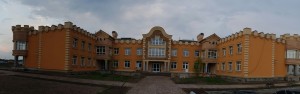 ЗмістМоніторинг впровадження IKT в освітній установі Аналіз освітньої політики з питань впровадження ІКТ. Інтерв’ю з керівником навчального закладу та його заступниками. ІКТ-компетентності науково-педагогічних працівників, вчителів та вихователів закладу. Створення анкети. Проведення анкетування. Аналіз результатів анкетування. Аналіз ІТ інфраструктури навчального закладу (апаратне, програмне, інформаційне, навчально-наукове забезпечення)Гугл-календар для співробітниківСемінарМетодичні рекомендаціїМоніторинг впровадження ІКТ в освітній установіАналіз освітньої політики з питань впровадження ІКТ. Інтерв’ю з керівником навчального закладу та його заступниками.Інтерв’ю з керівником навчального закладу та його заступниками:
- Яка мета впровадження ІКТ в вашому закладі?
– Метою впровадження інформаційно-комунікаційних технологій в закладі – підготовка підростаючого покоління до повноцінної плідної життєдіяльності в інформаційному суспільстві, підвищення якості, доступності та ефективності навчально-виховного процесу. На сьогоднішній день неможливо уявити навчальний процес у будь-якому освітньому закладі без використання інформаційних технологій і засобів навчання. Саме сучасні інформаційні технології зробили можливим доступ кожного фахівця до величезної кількості різних видів інформації. Застосування інформаційних технологій у системі управління освітою є особливо необхідним, оскільки саме управлінські рішення спроможні змінити всю систему в цілому, а від їх правильності та своєчасності залежить ефективність системи освіти. З власного досвіду хочу відмітити, що впровадження ІКТ управлінську діяльність надає унікальні можливості для адміністрації закладу:
• Ведення та оформлення внутрішньо-шкільної документації;
• Складання розкладу уроків;
• Створення та використання бази даних учителів та учнів;
• Моніторинг діяльності вчителів;
• Робота з електронними базами даних в Інтернеті, електронними бібліотеками, юридичними консультаціями тощо;
• Використання електронної пошти та «хмарних» сервісів для зв'язку;
• Налагодження творчих зв'язків з іншими навчальними закладами;
• Створення рейтингів педагогічних працівників.
– Як ви впроваджуєте ІКТ в школі?
– Одним з напрямків застосування ІКТ у нашій школі є використання мультимедійних засобів навчання, які дозволяють учням, педагогам, батькам спілкуватися з комп’ютером, використовуючи різноманітні, природні для себе середовища: графіку, гіпертексти, звук, анімацію, відео.
– Як особисто ви використовуєте ІКТ? 
– Проведення засідань педради, методичної ради школи, батьківських лекторіїв та інших заходів. Ми не уявляємо наш робочий процес без мультимедійних презентацій, у яких представлені аналітичні дослідження, результати психологічних тестувань і тренінгів, індивідуальний досвід учителів та багато іншої інформації. 
– Як розвиток сучасних інформаційних технологій впливає на рівень освітнього процесу школи? 
– Звісно, існує певна проблема оновлення ІКТ засобів навчання, але ми вирішуємо це питання. Діти дуже швидко опановують сучасні технології комп’ютеризованого навчання – за ними майбутнє. Інша річ – методика викладання з використанням ІКТ. Це питання потребує особливої уваги. Щодо підготовки вчителів, можна сказати, що наші педагоги оволоділи різними формами навчання з опанування інформаційно-комп’ютерних технологій і мультимедійних систем і сьогодні активно їх використовують у педагогічній практиці.
- Підводячи підсумки, що Ви хотіли б сказати?
– Організація освітнього процесу у будь-якому освітньому закладі з використанням інформаційно-комунікаційних технологій сприяє успішній адаптації учнів до життя в інформаційному суспільстві. Простір для діяльності надзвичайно широкий і вимагає від нас цілеспрямованої творчої праці самовдосконалення. А це під силу тільки потужному, творчому, небайдужому, професійному педагогічному колективу, який постійно розвивається.Аналіз освітньої політики з питань впровадження ІКТ:
Підсумовуючи, можна сказати, що використання інформаційних технологій – життєва необхідність сьогодення. Віддаючи перевагу сучасним технологіям навчання, можна зазначити, що це: ефективний, цікавий спосіб навчання, активна участь у роботі, а не стандартне зазубрювання відповідей на питання, можливість досягти більшого результату з найменшою затратою часу, краще сприйняття і запам’ятовування інформації, можливість вільно висловлювати власну думку, розвиток самовпевненості, демократизація навчального процесу. ІКТ-компетентності вчителів. Проведення анкетування. Аналіз результатів анкетування.Моніторинг вчителів з приводу використання ІКТ у вигляді анкетування.
https://goo.gl/forms/9LkXHO9W7GqvYz432

Висновки
Проаналізувавши результати опитування, було зроблено висновки про те, що школа потребує додаткового обладнання (інтерактивних дошок). Школа має достатньо високий рівень оснащення ІКТ. В кожному класі є комп'ютер, проектор та доступ до мережі інтернет. Педагогічні працівники, які брали участь в опитуванні готові впроваджувати і впроваджують ІКТ в освітній процес. Більшість із них давно використовують сучасні інформаційні технології в своїй професійній діяльності і прагнуть удосконалювати і поглиблювати свої знання, вміння і навички і надалі.1.3. Аналіз ІТ інфраструктури навчального закладуАпаратне забезпечення 
• 2 комп'ютерні класи (по 15 робочих місць учнів); 
• 2 smart-дошки; 
• 18 плазмових телевізорів; 
• 10 ноутбуків; 
• 15 принтерів. 
Програмне забезпечення 
• Windows; 
• Microsoft Office; 
• Антивірусні програми; 
• Програми для вчителів та учнів; 
• Браузери. 
Інформаційне забезпечення 
Інформаційно-освітнє середовище школи представлено сайтом школи, який реалізує освітню політику школи. 
Навчально-наукове забезпечення 
• державні стандарти освіти; 
• навчальні плани; 
• навчальні програми з навчальних дисциплін; 
• підручники та навчальні посібники; 
• методичні матеріали. Завдання на вибірГугл-календар для вчителів. Робочий календар вчителів НВК «Софія»https://calendar.google.com/calendar/b/1/r?tab=oc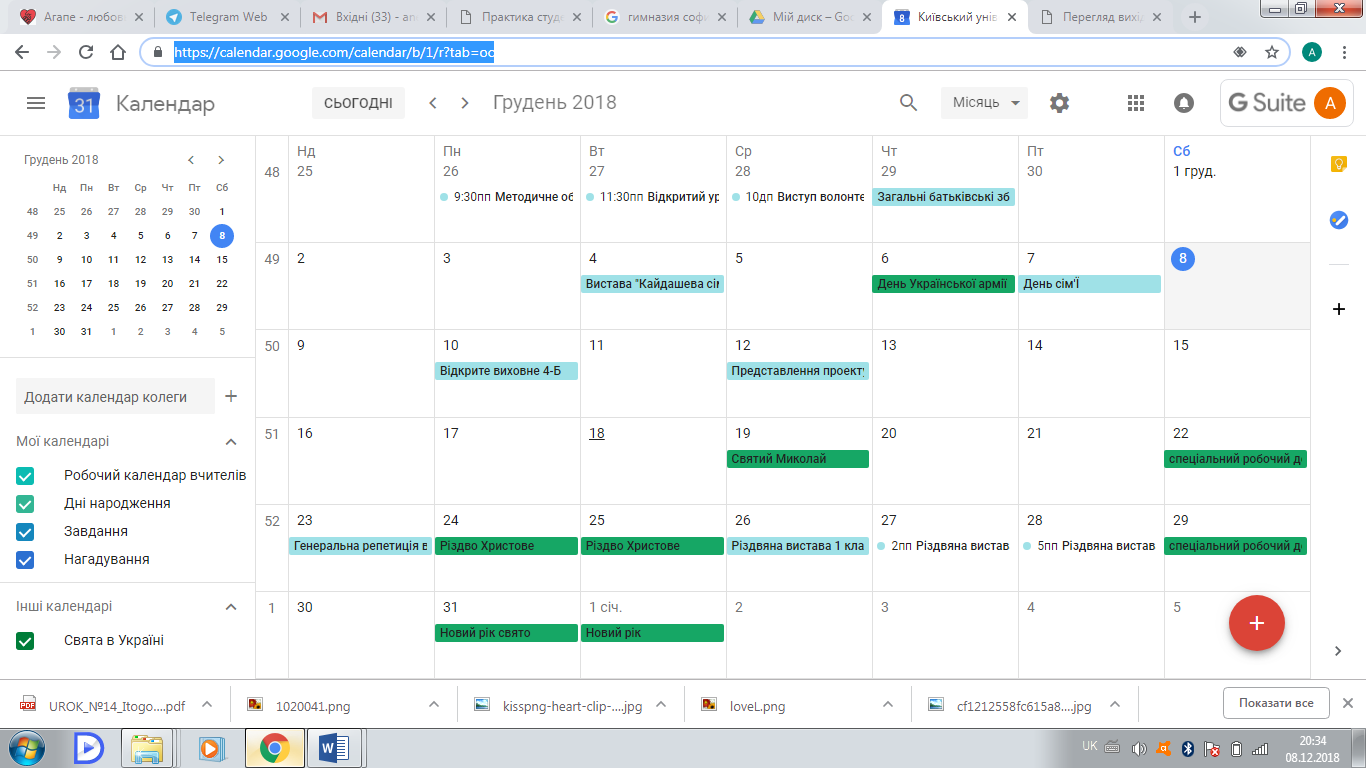 Семінар для вчителів з використання ІКТ в освітіhttps://drive.google.com/file/d/1HM73YKIvrosUt5m94bdkYA-KER_fTD0B/view?usp=sharingМетодичні рекомендації Проектування інформаційного освітнього середовища НВК «Софія»: 
• проведення моніторингу навчального закладу за такими критеріями: 
• завантаженість комп’ютерних аудиторій; 
• використання можливостей корпоративної мережі в навчальному процесі та управлінській діяльності; 
• робота інформаційно-освітнього середовища; 
• наявність та підтримка електронного документообігу. 
Модернізація ІТ інфраструктури: 
• закупівля достатньої кількості технічного забезпечення (smart-дошка, інтерактивні дошки, проектори); 
• забезпечення школи більш якісним провайдером та точками доступу Wi-Fi; 
• створення мобільного додатку для смартфонів у якому можливо переглядати розклад та ділитися інформацією. 
Форми підвищення рівня ІКТ-компетентності вчителів: 
• курси підвищення кваліфікації ІКТ-компетентності; 
• систематична участь у професійних конкурсах, онлайнових форумах і педрадах; 
• активна участь у семінарах, конференціях майстер-класах щодо застосування ІКТ у навчальній практиці; 
• самоосвіта за допомогою МООС; 
• постійне використання у педагогічній діяльності широкого спектру цифрових технологій та інструментів: текстових редакторів, програм обробки зображень та підготовки презентації, табличних процесорів тощо; 
• забезпечення використання Інтернет-ресурсів; 
• формування банку навчальних завдань, виконуваних із активним використанням ІКТ; 
• розробка проектів із використанням ІКТ. 